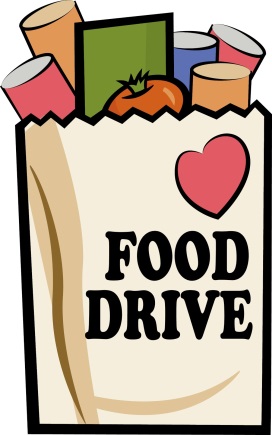 Grade 6 LeadershipHOLIDAY EXPRESS FOOD DRIVEAs the holiday season approaches, students are once again invited to enjoy our annual Fun Friday theme days!

Each week students can participate in a fun-filled Friday theme by bringing in donations of non-perishable food items. All food items will be collected by our local Lions Club and distributed to families in need in our surrounding areas.Thurs, Nov 21st – PJ DayFri, Nov 29th – Twin DayFri, Dec 6th – Ugly Christmas SweaterFri, Dec 13th – Christmas Theme Day (green/red)Thank you for your continued support. 
We look forward to seeing our students get into the FUN FRIDAY spirit!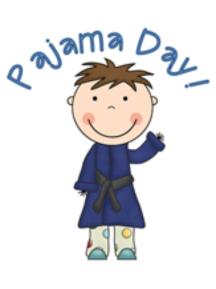 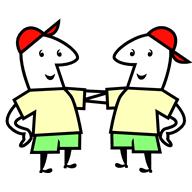 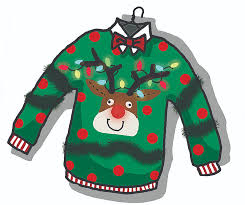 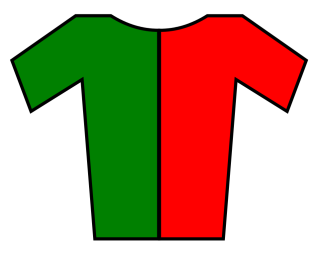 